These are great!  They just need to be on the same plant - all 3 colors - white, pink and fuschia.  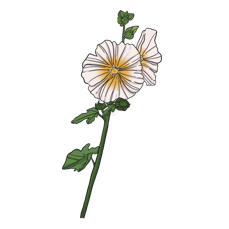 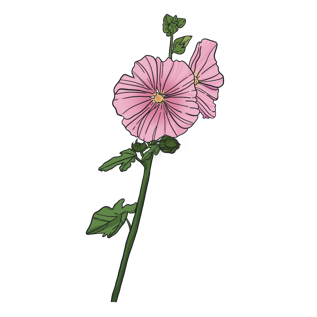 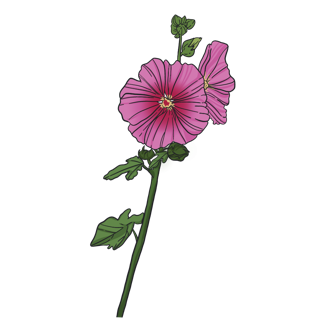 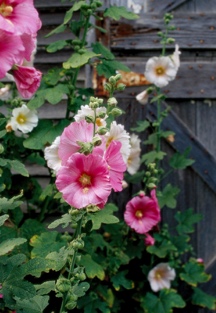 You already drew this in purple, I need it in white now.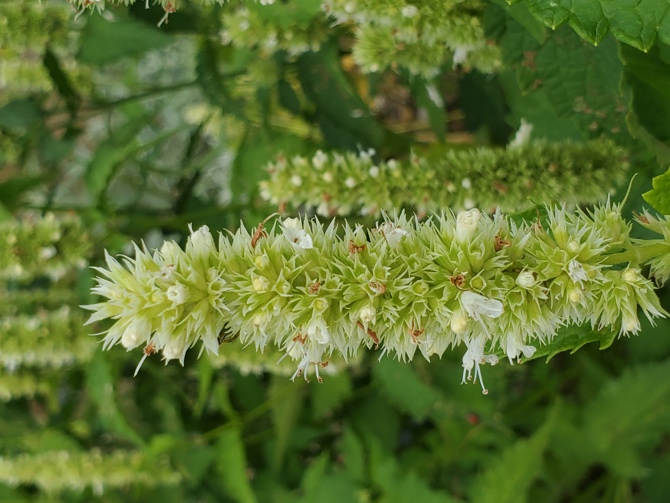 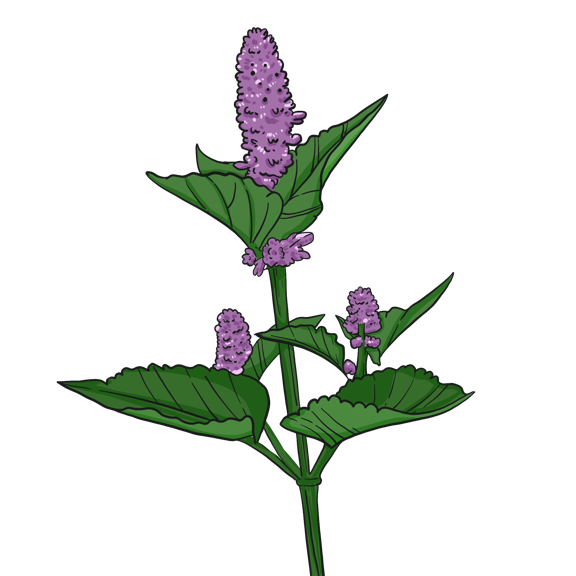 This is a new melon that I need to be drawn.  Inside and outside like the other melons please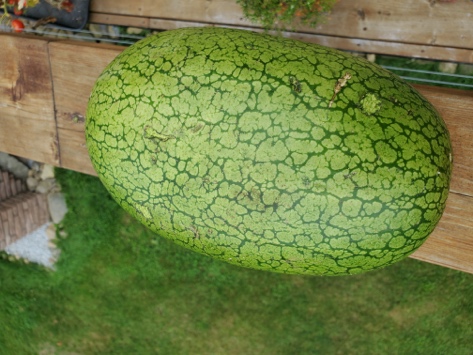 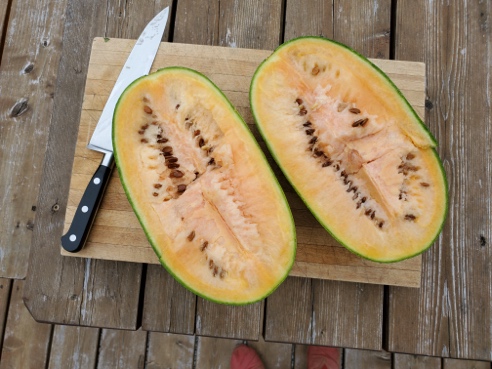 Now I need Hyssop officinales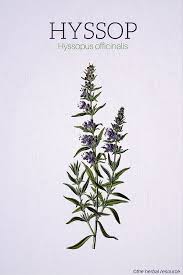 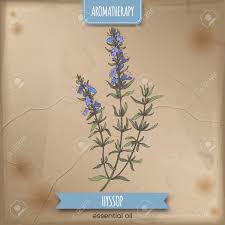 And oregano please.  Very important to have leaves and flower – origanum vulgare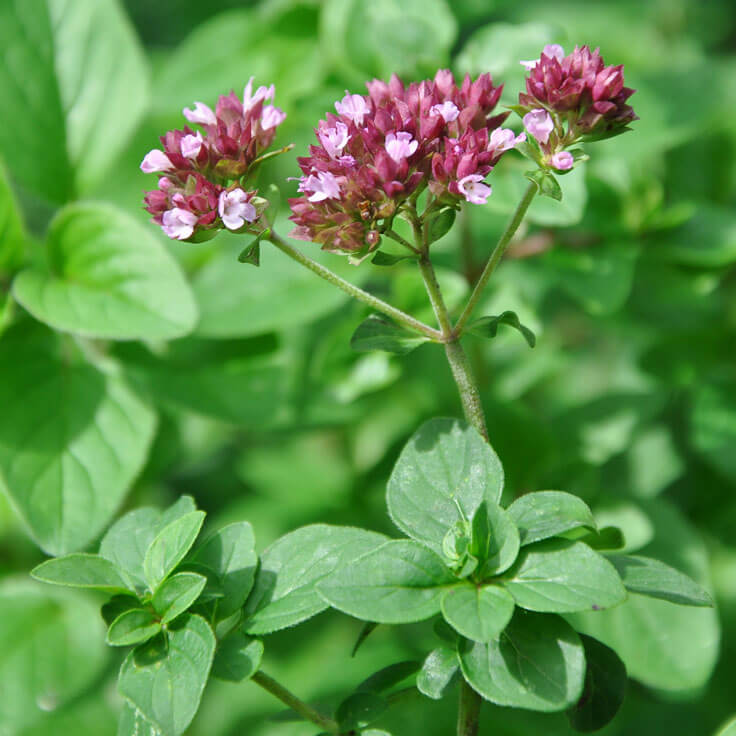 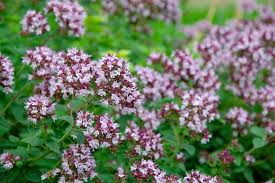 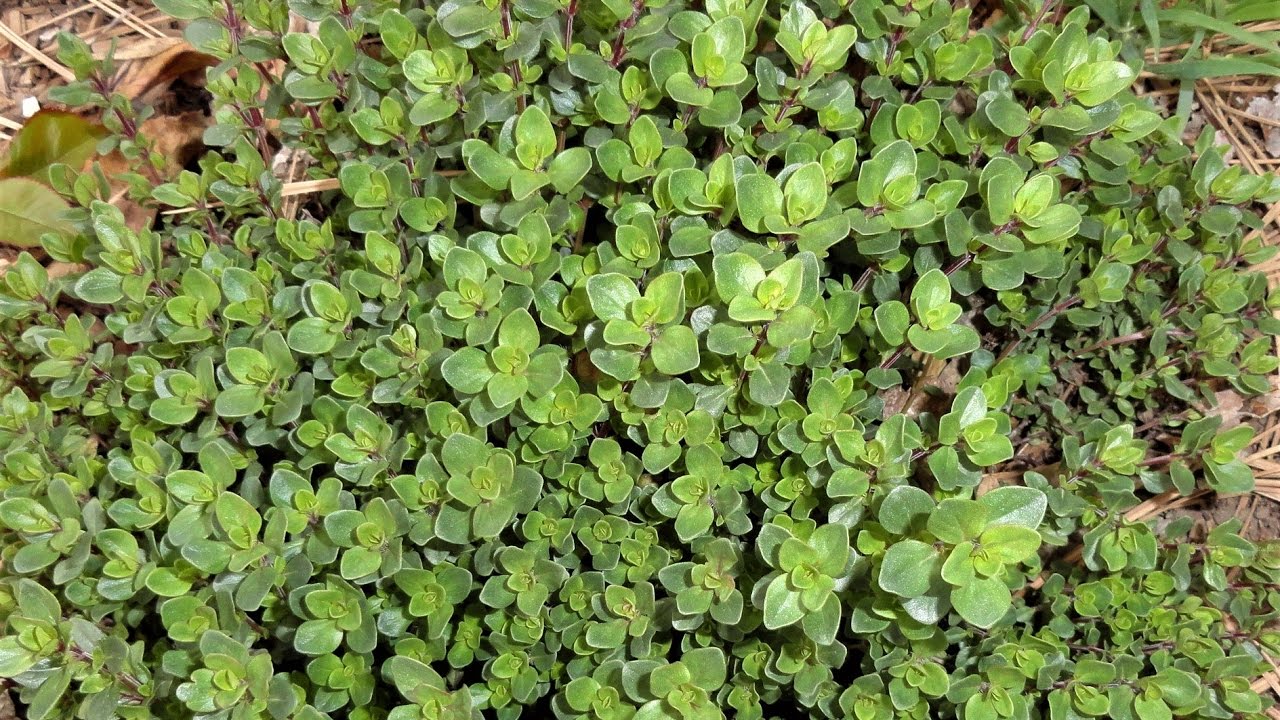 Cosmo sensation mixed -  4 colours – pink, white, dark pink/magenta and pale pink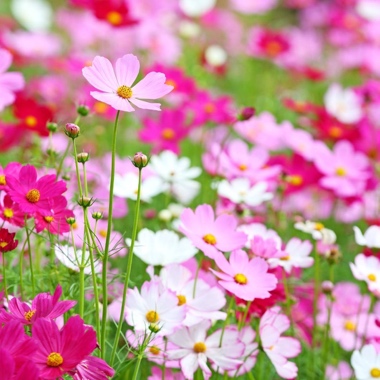 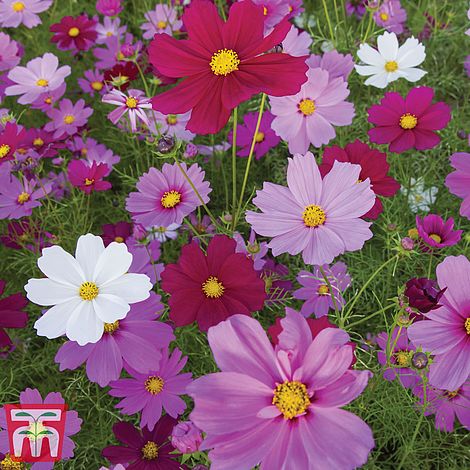 You already drew the okra but I also need the drawing of the flower please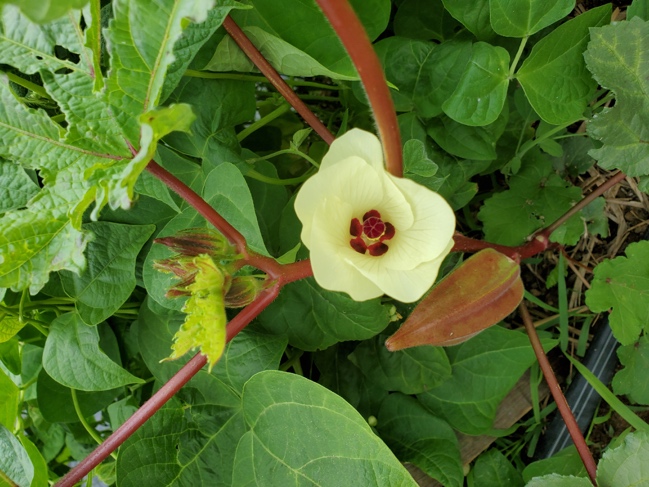 Cosmo sulfur – mix of different oranges – please give me all 3 colours here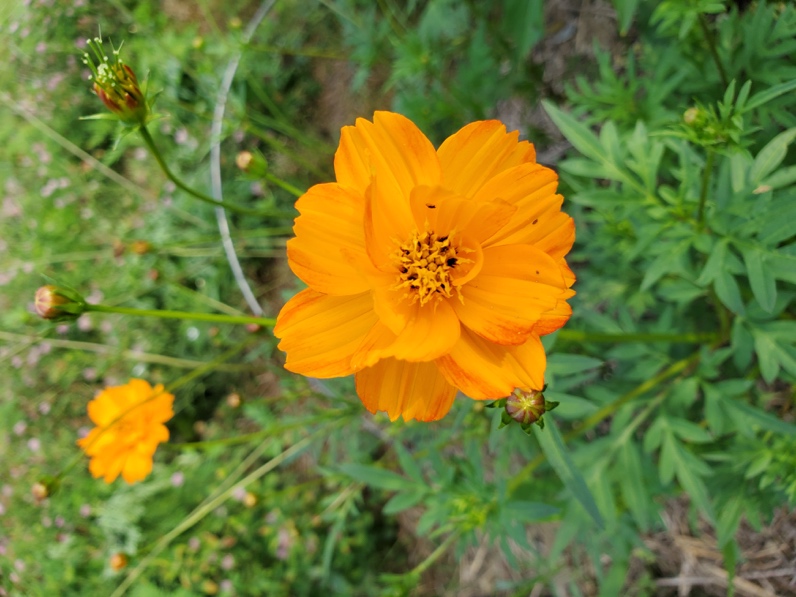 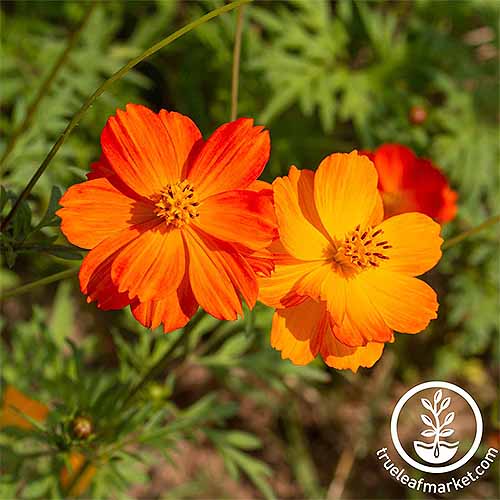 Anchocha cucumber – they look funny right!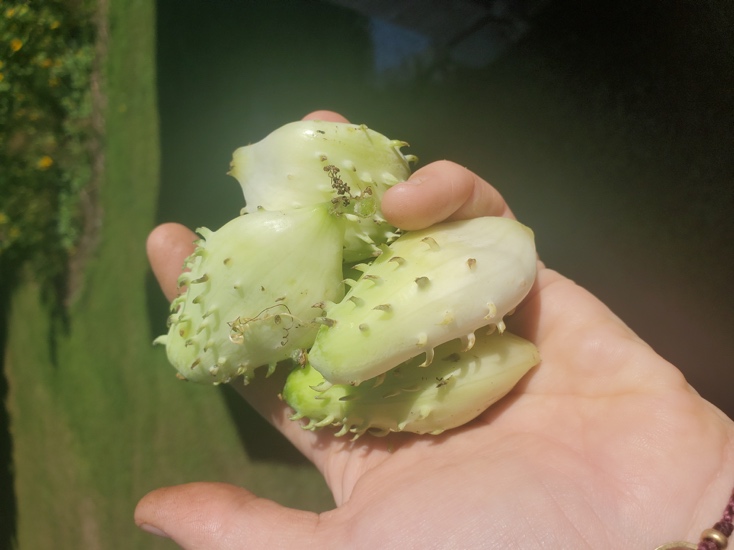 Please draw lambs ears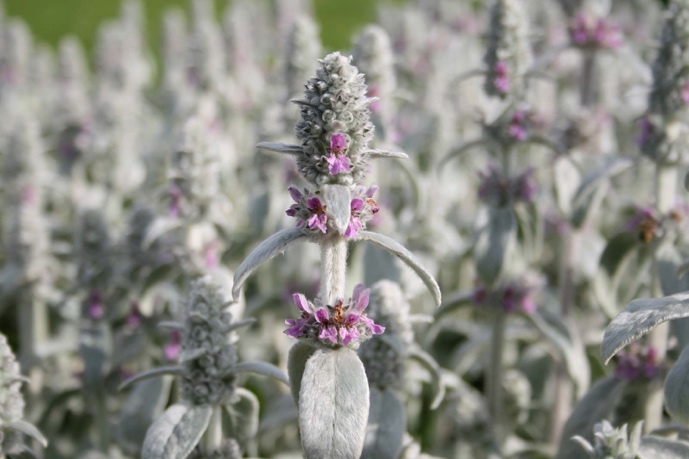 Lychnis coronaria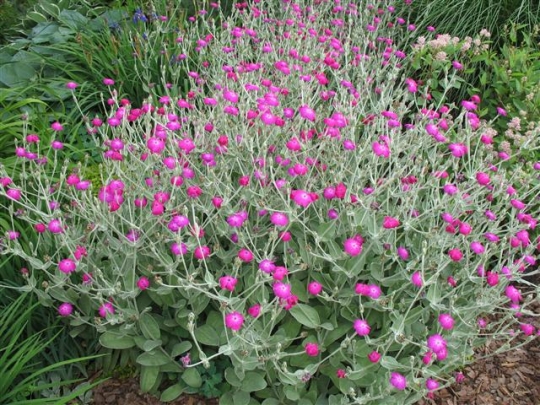 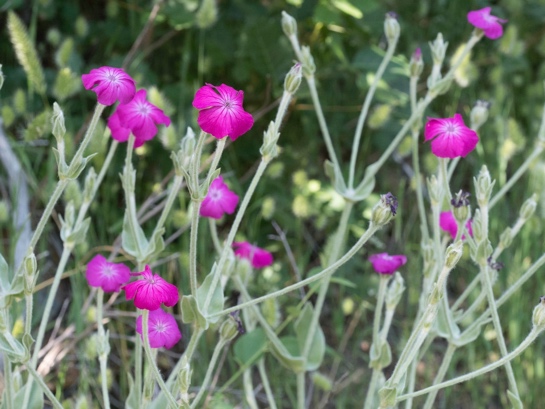 These are called Alpine Strawberries.  They are small and long.  I need a picture that ressembles this – a few fruit on a stem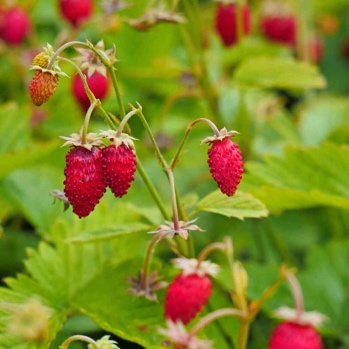 These are called morning gloriesPlease draw different colours like in this image.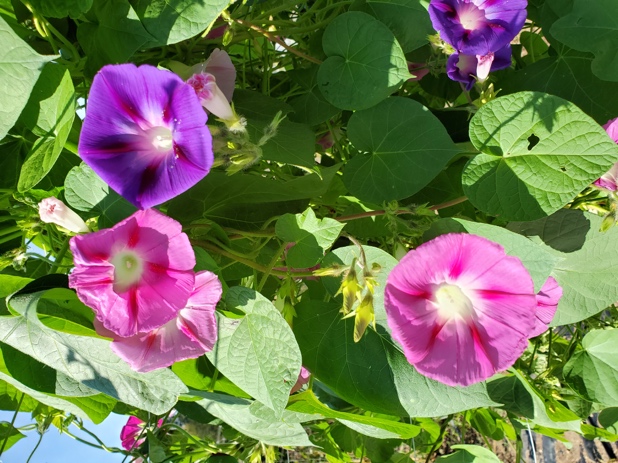 Orchid Cream Nasturtium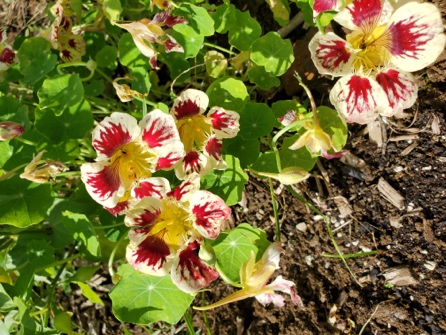 Aji Charipita pepper plant – please include whole plant with leaves and white flower. 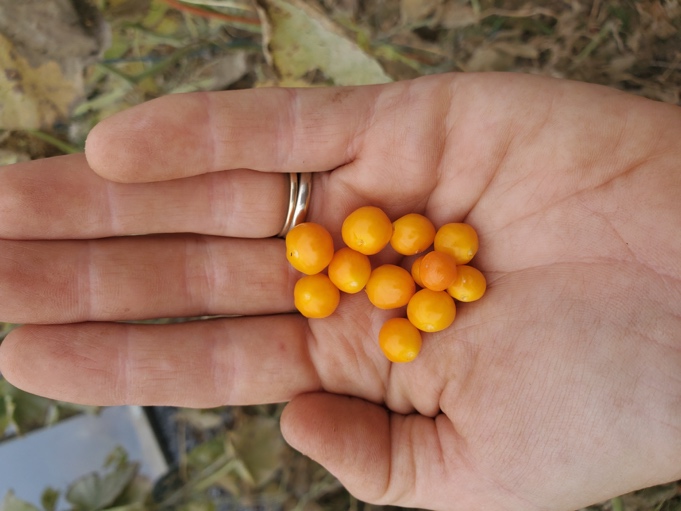 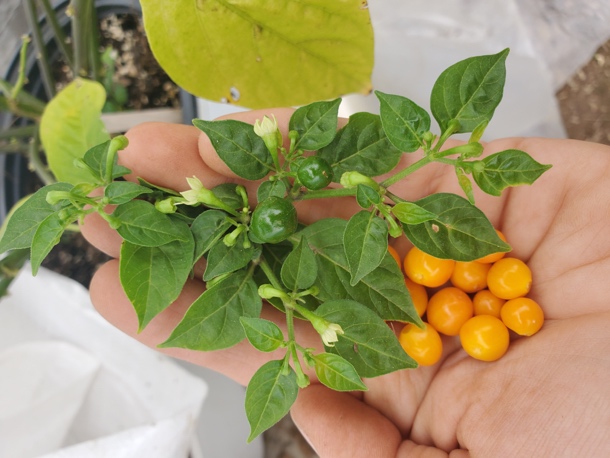 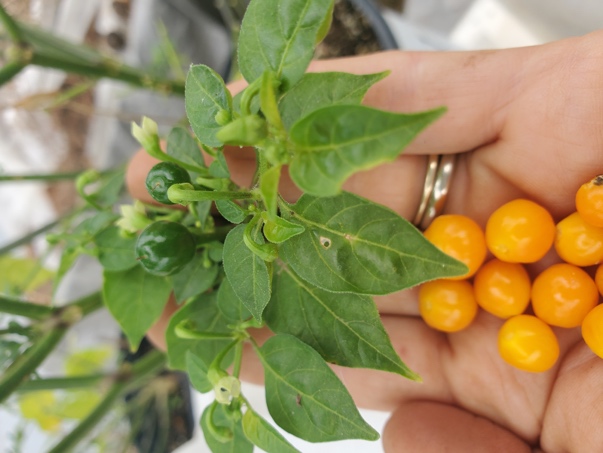 